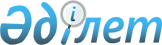 О вопросах передачи государственного имуществаПостановление Правительства Республики Казахстан от 30 декабря 2011 года № 1695

      В соответствии с пунктом 1 статьи 114 Закона Республики Казахстан от 1 марта 2011 года «О государственном имуществе» Правительство Республики Казахстан ПОСТАНОВЛЯЕТ:



      1. Передать следующее республиканское имущество в оплату размещаемых акций:



      1) акционерного общества «Аэропорт «Коркыт Ата» – объекты реконструкции взлетно-посадочной полосы, строительно-монтажные работы аэропорта «Коркыт Ата» (город Кызылорда) и специальную технику, приобретенную за счет средств республиканского бюджета, согласно приложению 1 к настоящему постановлению;



      2) акционерного общества «Казаэросервис» – метеооборудование, смонтированное в результате реконструкции взлетно-посадочной полосы аэропорта «Коркыт Ата» (город Кызылорда), согласно приложению 2 к настоящему постановлению.



      2. Комитету государственного имущества и приватизации Министерства финансов Республики Казахстан совместно с Министерством транспорта и коммуникаций Республики Казахстан, Министерством охраны окружающей среды Республики Казахстан, акционерными обществами «Аэропорт «Коркыт Ата», «Казаэросервис» в установленном законодательством порядке осуществить меры, вытекающие из настоящего постановления.



      3. Настоящее постановление вводится в действие со дня подписания.      Премьер-Министр

      Республики Казахстан                       К. Масимов

Приложение 1           

к постановлению Правительства  

Республики Казахстан      

от 30 декабря 2011 года № 1695   

Перечень

оборудования, строительно-монтажных работ и специальной

техники, находящихся в аэропорту "Коркыт-Ата" (город Кызылорда),

передаваемых в оплату размещаемых акций акционерного общества

«Аэропорт «Коркыт Ата»

Приложение 2            

к постановлению Правительства   

Республики Казахстан        

от 30 декабря 2011 года № 1695   

Перечень

метеооборудования, смонтированного в аэропорту "Коркыт-Ата"

(город Кызылорда), передаваемых в оплату размещаемых акций

акционерного общества «Казаэросервис»
					© 2012. РГП на ПХВ «Институт законодательства и правовой информации Республики Казахстан» Министерства юстиции Республики Казахстан
				№Наименование республиканского имуществаЕдиница измеренияКоличество12341Имущество топливо-заправочной станциикомплект12Имущество ремонтных мастерскихкомплект13Имущество аварийно-спасательной станциикомплект14Имущество подстанции «Амангельды»комплект15Имущество гаражакомплект16Трансформаторная подстанция ТП

горюче-смазочных материаловкомплект17Трансформаторная подстанция ТП

светосигнального оборудования 1комплект18Трансформаторная подстанция ТП

светосигнального оборудования 2комплект19Оборудования центрального

распределительного пунктакомплект110Комплектная трансформаторная подстанция

службы специального транспортакомплект111Электроснабжение аэродромакомплект112Электроснабжение метеооборудованиякомплект113Фильтр трех-уровневой очисткикомплект114Очистные оборудования поверхностной

водыкомплект115Авто-заправочная станция модульного

типакомплект116Светосигнальное оборудованиекомплект117Стационарное питание на перронекомплект118Строительно-монтажные работы

реконструкции взлетно-посадочной полосы19Унифицированный подогреватель воздухашт320Установка противооблединительной

обработки самолетовшт121Аэродромный пожарный автомобиль, АА-8,0шт322Машина поливомоечная со

снегоочистительным оборудованием,

КО-806шт223Топливозаправщик, ТЗA 10 - 10,5 м3шт324Топливозаправщик, ППЦ 96742-010-01-23 м3шт125Спецмашина для обработки санузловшт126Установка для воздушного запуска

двигателей воздушных судовшт127Машина для заправки питьевой водой шт128Автобус для перевозки пассажировшт129Спецмашина для перевозки бытового

оборудованияшт130Буксировщик самолетовшт131Водила буксировочные для разных типов

воздушных судовшт332Аварийно-спасательное оборудованиешт133Скорая помощьшт134Автомобильный перегружательшт135Самоходный ленточный транспортершт136Трап самоходный с высотой порогов

2460-5800 ммшт137Дорожная машинашт1№Наименование республиканского имуществаЕдиница

измеренияКоличество12341Метеоплощадка на основе WT501 комплект12Метеоплощадка на основе QLI50комплект13Измерение высоты нижней границы

облачности CL31комплект14Система ДВ на ВПП - LT31 комплект15Датчик грозы TSS928комплект16Технические средства.

Центральная системакомплект17Специальное программное обеспечение

КРАМС-4комплект18Система "Метеодисплей"комплект19Рабочая станция брифингакомплект110Рабочая станция синоптикакомплект111Рабочая станция связистакомплект112Документациякомплект2